JOB DESCRIPTION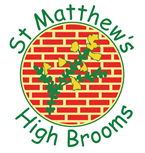 Name:		Job Title:		Site ManagerWorking Pattern:	52 weeks per year			37 hours per weekSalary Scale:		KR6Reports To:		Headteacher/School Business ManagerMain Purpose:To be responsible for the security, maintenance and cleaning of the school.Duties and Responsibilities:
This school is committed to safeguarding and promoting the welfare of children and expects all staff to share this commitment. These duties may be amended at any time to meet the changing demands of the school at the discretion of the Head Teacher after consultation with the post holder, without change to the level of responsibility appropriate to the grade of post.Signed …………………………………………………….. 	Date………………………………..	Post holderSigned …………………………………………………….. 	Date………………………………..Head TeacherPerson Specification: Site Manager at St Matthew’s CE Primary School1. Ensure that buildings and the site are secure, including during out of school hours and taking remedial action if required2. Act as a designated key holder, providing out of hours and emergency access to the school site3. Procure quotes for routine maintenance work on school premises4. Contribute to the management of the premises budget5. Be responsible for other site staff including cleaning staff and grounds persons6. Operate and regularly check systems such as heating, cooling, lighting and security (including CCTV and alarms)7. Undertake minor repairs (i.e. not requiring qualified craftsperson) and maintenance of the buildings and site8. Arrange emergency repairs9. Arrange regular maintenance and safety checks10. Oversee onsite maintenance contractors, checking that work is completed to required standards and within required timescales11. Monitor materials and stock and/order supplies. Replenish supplies on a daily basis eg toilet rolls, liquid soap, hand towels.12. Undertake general portage duties, including moving furniture and equipment within the school13. Perform duties in line with health and safety regulations (COSHH) and take action where hazards are identified, report serious hazards to line manager immediately14. Undertake regular health and safety checks of buildings, water, fire alarms, grounds, fixtures and fittings, (including compliance with fire safety regulations) and equipment, in line with other schedules. Keep records of checks in line with Health & Safety requirements.15. Purchase materials to carry out repairs in line with the school’s finance procedures.16. Support the ICT technician with ICT hardware and systems on occasions.17. Clean and be responsible for the tidiness and safety of paths, drives and other hard surfaces within the site grounds.18 Undertake training to keep compliant with Health & Safety requirements.19. Complete risk assessments Individuals in this role may also undertake some or all of the following:Ensure the operation and maintenance of specialised equipment following training, for example swimming pools and sports/theatrical equipmentProvide training on health and safety issues to other staff3. Facilitate lettings and carry out associated tasks, in line with local agreementsQualities QualificationsLevel 2 in Support Work in schools or equivalent ExperienceCaretakingBuilding, MaintenanceSecurity, including alarm systemsCleaning WorkSome DIYWorking in a team Supervising a small team of staffWorking with contractors Skills and knowledge Good knowledge of Health and Safety and safety regulations including COSHH. Ability to work flexibly, independently and as part of a team Basic DIY SkillsAbility to plan, organise, prioritise and lead with initiative.Personal Qualities Commitment to promoting the ethos and values of the school.Commitment to acting with integrity, honesty and fairness to safeguard the assets, financial probity and reputation of the school.Ability to work under pressure and prioritise effectivelyCommitment to maintaining confidentiality at all timesCommitment to safeguarding and equalityAble to work flexibility and out of school hours as required.Willingness to under go regular training Physical requirements Be reasonably fit to carry out the duties of the jobAble to carry out some manual handling and liftingAble to carry out work at high levels using appropriate equipment.